 Councillors are summoned to the Parish Council (Trust) Extraordinary Meeting immediately following the Parish Council Meeting on Monday 29th April 2019 in the North Luffenham Community Centre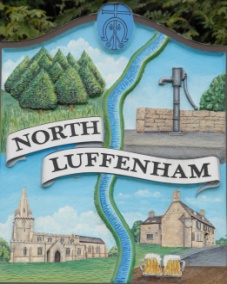 AgendaThe public may attend the meeting 20/19 	Apologies 21/19 	Declarations of Interest22/19	Finance Report – ClerkTo receive draft Financial report for the financial year 1st April 2018 to 31st March 2019 To consider and approve the finance reportTo consider the external review of Trust Account financesTo receive and approve the following payments:£17.99; C Cade re grass seed for Oval£90.00; 4 Counties re grass cutting March£214.29; Mow-All re grass cutting March£80.00; Caffarelli Design replacement tap for allotments Up to £600 + VAT to cover the cost of professionally spraying the Ragwort on the basis the land is a buffer zone to agricultural land23/19 	Field Gardens Report - Cllr CadeAllotments updateWoodland walk 24/19	Oval Report - Cllr CadeUpdate on Western Power request re HV CableUpdate re TreesSchedule weekend clear-up and allocate areas of responsibility.25/19 	Date of next meeting: Monday 20th May 2019 @ 7pmJohn Willoughby, Parish Clerk23rd April 2019 